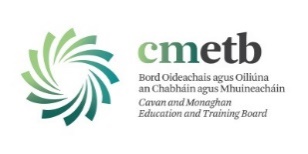 Traineeship Application FormTraineeship Course: 	OEM Engineering Technology TraineeshipPersonal detailsEducationList your highest qualification.  Minimum requirement Leaving Certificate or Equivalent; QQI Level 4 Award or relevant experience.Previous EmploymentAdditional Information		Disclaimer and SignatureHave you ever been convicted of a criminal offence?	Yes/NoThis information is required for recruitment and selection to this traineeship in order to comply with Combilift’s AEO registration requirements.  I certify that my answers are true and complete to the best of my knowledge. I am aware that providing incorrect information or deliberately concealing relevant facts may result in disqualification from the selection process, or, where discovery is made after recruitment, in summary dismissal from the programme.i agree to abide by the Code of Practice and Contract of this traineeship, if selected.Personal Data on this FormThe information provided on this form will be retained and used by Cavan and Monaghan ETB Training Services.  The information provided will be shared with traineeship providers. For further information on what data we collect, why we collect it, how we use it and the legal basis for same, please go to our Data Privacy Notice available in your pack and at http://cavanmonaghan.etb.ie/data-protection/For more information:Tel: 	049 4353923 Email: 	training@cmetb.ie Please note if shortlisted you will be asked to provide contact details of one reference. Return your application via email to training@cmetb.ie or alternatively post to:CMETB, Recruitment Office, FET Campus, CMETB, Dublin Road, Cavan, Co. Cavan,H12 FW53 Where did you hear about this course? School Guidance Counsellor	 Adult Guidance Counsellor	 Newspaper		  Radio, Facebook				 Instagram			 LinkedIn		 Website 				 Employer			 Road Signs 	 Other, please specify	___________________________________________		Office Use Only Specify where heard of traineeship: 	___________________________________________Input on PLSS	Administrator:	_______________________________	Date: ____________________________Full Name:First LastTitleAddress:House Name, Street AddressTown/CountyEircodePhone:EmailDate of Birth:        /       /PPS No.:Are you Currently in receipt of a Social Welfare Payment?YESNOHave you applied for a position with, or worked for Combilift?YESNOSchool/College:Address:From:   To:Qualification:School/CollegeAddress:From:   To:Qualification:School/College:Address:From:      To:Qualification:Company:Job Title:Responsibilities:From:From:To:Reason for Leaving:Company:Job Title:Responsibilities:From:To:Reason for Leaving:Provide any additional information to support your application.  Specifically include: Any experience you think relevant and include examples of knowledge/expertise/skills. Detail any subjects relating to this traineeship.Information on why you have applied for this Traineeship?  Phone:Signature:Date: